17.pielikumsPriekules novada pašvaldības domes2016.gada 28.janvāra sēdes protokolam Nr.2, 18.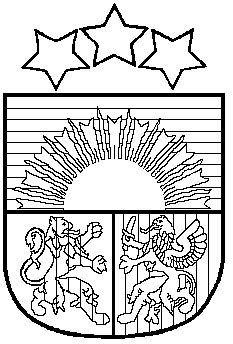 LATVIJAS REPUBLIKAPRIEKULES NOVADA PAŠVALDĪBAS DOMEReģistrācijas Nr. , Saules iela 1, Priekule, Priekules novads, LV-3434, tālrunis , fakss 63497937, e-pasts: dome@priekulesnovads.lvLĒMUMSPriekulē2016.gada 28.janvārī                 	                                                                             Nr.218.Par nekustamā īpašuma  nodokļa atvieglojuma  piešķiršanu, kā represētai personaiZ. B. īpašumiem [:],[:] un [:], Priekule, Priekules nov., par 2015. gadu2016.gada 13.janvārī  (reģ.nr.2.1.4/71) Priekules novada pašvaldībā saņemts  Z.B., dzīvojoša [:], Priekule, Priekules  novads iesniegumu (turpmāk  –Iesniegums), kurā lūgts piešķirt nekustamā īpašuma nodokļa samazinājumu, kā politiski  represētai personai par īpašumiem [:], Priekule, kadastra Nr. [:], [:],Priekule, kadastra numurs [:] un daļai[:], Priekule, kadastra numurs[:].Iesniegumā minēts, ka nekustamais īpašums [:] daļēji tiek izmantots saimnieciskajā darbībā  300m² platībā. Pārējos Z.B. piederošajos, nekustamajos īpašumos   saimnieciskā darbība nenotiek (tā iesniegumā).  Izskatot iesniegumu, Priekules novada pašvaldības dome konstatēja, ka :  [1.] iesniegti dokumenti  apliecina, ka Z. B. ir politiski represētā persona un zeme ir viņa īpašumā vismaz 5 gadus. [2.] Z.B. ar savu iesniegumu personīgi apliecina, ka nenodarbojas ar saimniecisko darbību īpašumos [:] un [:]. [3.] Saimnieciskā  darbība daļēji norisinās  īpašumā [:], Priekule.Pamatojoties uz likumu „ Par nekustamā īpašuma nodokli” 5. pantu, 2. daļu (kas, nosaka, ka politiski represētām personām par zemi un individuālo dzīvojamo māju apbūvē ietilpstošajām ēkām vai dzīvokļa īpašumu bez zemes domājamās daļas, kas ir šo personu īpašumā vai valdījumā vismaz piecus gadus, nekustamā īpašuma nodokļa summa ir samazināma par 50%, ja nekustamais īpašums netiek izmantots saimnieciskajā darbībā. Ja nekustamais īpašums daļēji tiek izmantots saimnieciskajā darbībā, šai daļai nodokļa samazinājums netiek piemērots), 2016.gada 21.janvāra Finanšu komitejas atzinumu,  atklāti balsojot PAR - 13 deputāti (Malda Andersone, Inita Rubeze, Arnis Kvietkausks, Inese Kuduma, Rigonda Džeriņa, Vaclovs Kadaģis, Andis Eveliņš, Mārtiņš Mikāls, Ainars Cīrulis, Vija Jablonska, Arta Brauna, Gražina Ķervija,  Andris Džeriņš); PRET -  nav; ATTURAS -  nav; Priekules novada pašvaldības dome NOLEMJ:1.Piešķirt nekustamā īpašuma nodokļa atvieglojumu Z.B. par 50%, kā represētai personai īpašumiem [:], apzīmējums kadastrā[:], platība 4589 m² un [:], apzīmējums kadastrā [:], platība 4190 m².2. Piešķirt daļēju nekustamā īpašuma nodokļa atvieglojumu par īpašumu [:] Priekule, Priekules nov., apzīmējums kadastrā [:], platība 7720 m². Par 600 m² zemes nekustamā īpašuma nodokļa atvieglojumu nepiešķirt.   2.Lēmums stājas spēkā ar brīdi, kad tas paziņots adresātam.Atbilstoši Administratīvā procesa likumu 79.panta pirmajai daļai šo  var pārsūdzēt Administratīvajā rajona tiesā viena mēneša laikā no tā spēkā stāšanās dienas (Lielā ielā 4, Liepājā, LV- 3400)  Lēmums izsūtāms:1eks.Z.B., adrese:[:], Priekule, Priekules nov., LV-3434;1 eks. G Briekmanei.Pašvaldības domes priekšsēdētāja						V.Jablonska